Прайс-листна санаторно-курортное лечение на 2022 годЦены указаны в рублях РФ на 1 чел. в суткиДети до 2 лет могут размещаться бесплатно (без предоставления места и питания).Дети от 2 до 4 лет размещаются только по путевкам на оздоровление и отдых.При размещении детей (от 4 до 14 лет) на основном месте – скидка 20% от тарифа основного места взрослого.При размещении детей (от 4 до 14 лет) на дополнительном месте – скидка 35% от тарифа основного места взрослого.Для ветеранов и сотрудников системы Потребкооперации, входящих в систему Центросоюза РФ – скидка 15%.Постоянным клиентам, отдыхающим во 2-й и более раз, при соблюдении условий санатория – скидка 5%.Категория номера09.01.2022-16.03.202209.01.2022-16.03.202217.03.2022-31.05.202216.11.2022-25.12.202217.03.2022-31.05.202216.11.2022-25.12.202201.06.2022-15.11.202226.12.2022-08.01.202301.06.2022-15.11.202226.12.2022-08.01.2023Категория номера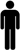 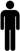 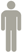 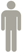 Одноместный номер (1 кат.)-6 000-6 300-6 800Одноместный номер(без балкона) (1 кат.)-5 400-5 700-6 100Двухместный номер (1 кат.)4 6007 3004 7007 5004 9007 900Двухместный «Студио» (1 кат.)5 7009 2006 0009 6006 20010 000Двухместный двухкомнатный«Премиум» (1 кат.)6 0009 8006 40010 4006 70011 000Двухместный двухкомнатныйЛюкс6 50010 6006 80011 0007 10011 600Двухместный двухкомнатныйЛюкс «Президентский»8 00013 7008 30014 1008 70015 100Двухместный трехкомнатныйАпартамент10 80019 30011 50020 70012 00021 700Двухместный трехкомнатныйАпартамент «Королевский»13 50024 70014 50026 70016 00029 700Дополнительное место-20%--20%--20%-